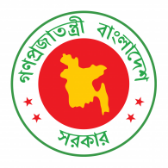 40th Session of UPR Working GroupStatement by Bangladesh in the UPR of the Republic of Moldova28 January 2022, 09:00 – 12:30 hrs.Mr. President,Bangladesh appreciates the Republic of Moldova’s progress in promoting and protecting human rights since its last UPR. We recognize that Moldova has put in place a robust policy framework for advancing human rights, including the action plans for the Roma population and migrants and asylum seekers. We also welcome the establishment of the national human rights commission. We underscore the need to address inequalities between rural and urban people, including in employment, housing, healthcare and education.Bangladesh recommends the Republic of Moldova to:One, ratify the International Convention on the Protection of the Rights of All Migrant Workers and Members of Their Families.Two,  strengthen measures to ensure the integration of the principles of diversity, equality and non-discrimination in the educational process.Three, continue its efforts to improve access to safe drinking water and sanitation, with a particular focus on rural areas. We wish the Republic of Moldova a successful review. I thank you. ***Time: 1 minute 30 seconds, Word count: 156